Number Bonds 2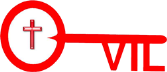 1 + __ = 22 + __ = 22 + __ = 2Number Bonds 31 + __ =3 3 + __ = 3__ + 1 = 3__ + 3 = 3Number Bonds 41 + __ = 43 + __ = 4 __ + 2 = 4__ + 3 = 4__ + 1 = 4Number Bonds 51 + __ = 53 + __ = 5__ + 5 = 5__ + 4 = 52 + __ = 5